15. 6. 2020V učebnici si pročtěte Společenstvo polí a sídelní aglomerace str. 118.119Vypracujte PL, který je naskenovaný níže.Nezapomeňte na test z předpředminulého týdne.Tímto uzavírám online výuku, pokud budete potřebovat poradit, určitě neváhejte napsat. V září nás čeká opakování, tak si vše dodělejte. Příjemné prázdninyDěkuji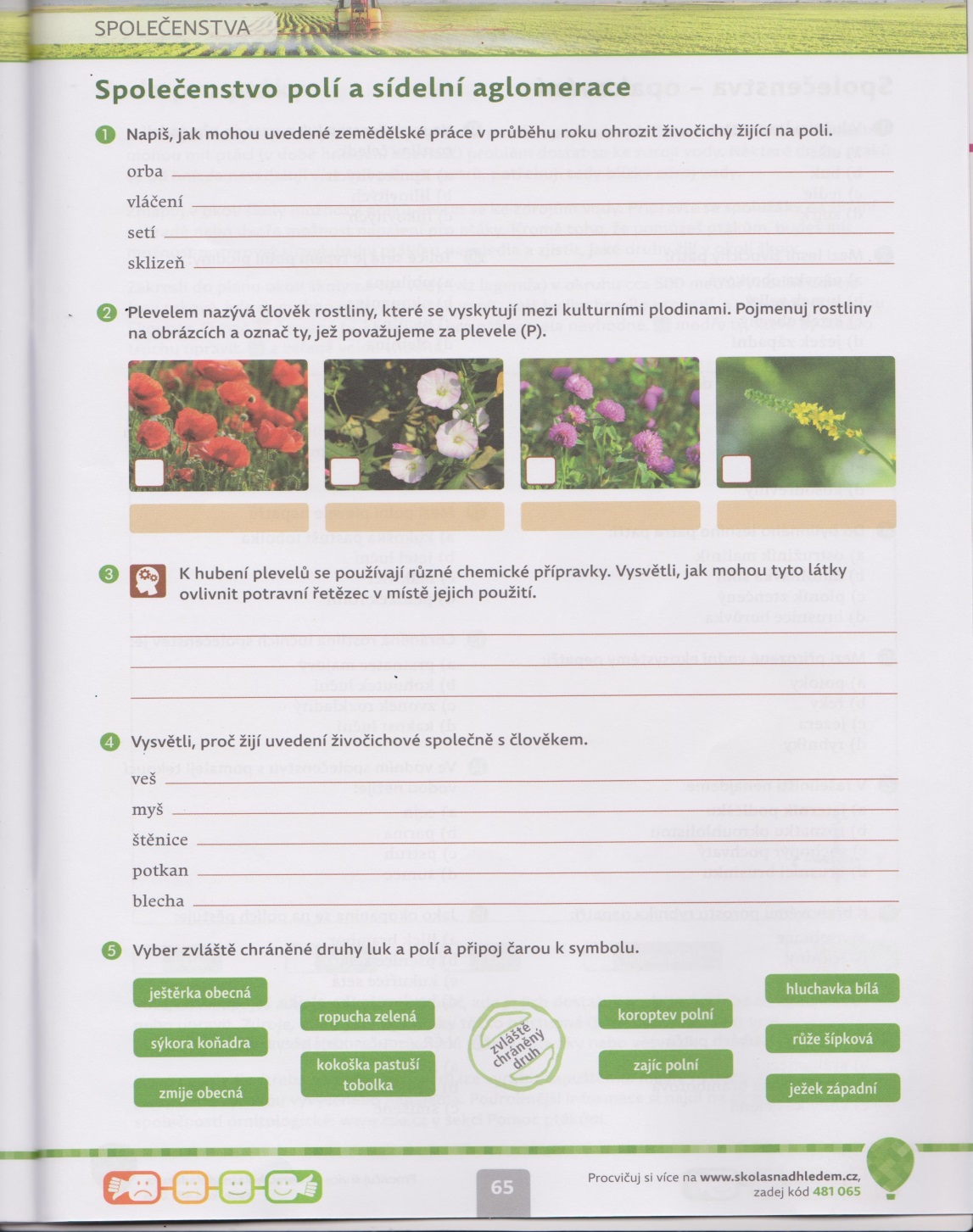 